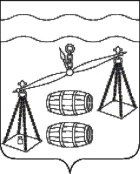 Администрация сельского поселения«Село Шлиппово»Сухиничский район Калужская областьПОСТАНОВЛЕНИЕ   от 4 марта 2024 года			                                                              	№ 9         	В соответствии с постановлением администрации сельского поселения «Село Шлиппово» от 18.08.2020 № 34 «Об утверждении Порядка принятия решения о разработке муниципальных программ сельского поселения «Село Шлиппово», их формирования, реализации и проведения оценки эффективности реализации», руководствуясь Уставом сельского поселения «Село Шлиппово», администрация СП «Село Шлиппово», ПОСТАНОВЛЯЕТ:Внести в постановление администрации сельского поселения «Село Шлиппово» от 05.10.2010 №42 "Об утверждении муниципальной программы  СП «Село Шлиппово» «Энергосбережение и повышение энергетической эффективности в сельском поселении «Село Шлиппово» на 2021-2026 годы" (далее - постановление) следующие изменения: 	1.1. В паспорте программы Объемы и источники финансирования Программы строку " в 2024 году - 50 тыс.рублей" заменить на "в 2024 году - 0 тыс.руб."; строку " в 2025 году - 50 тыс.рублей" заменить на "в 2025 году - 0 тыс.руб."; строку " в 2026 году - 50 тыс.рублей" заменить на "в 2026 году - 0 тыс.руб.";	1.2. В таблице раздела 6 Программы "Объемы финансирования" 2024 изложить в новой редакции согласно приложению №1 к настоящему постановлению.	2. Настоящее постановление распространяется на правоотношения, возникшие с 01.01.2024 года.3. Контроль за исполнением настоящего постановления оставляю за собой.    И.о.главы  администрации    сельского поселения    «Село Шлиппово»                                                          А.И.Макаркин  Приложение №1к постановлению № 9от 04.03.2024гО внесении изменений в постановление администрации СП «Село Шлиппово» от 05.10.2020 №42 "Об утверждении муниципальной программы сельского поселения «Село Шлиппово» «Энергосбережение и повышение энергетической эффективности в сельском поселении «Село Шлиппово» на 2021-2026 годы» №п/пНаименование  основного мероприятияНаименование главного распорядителя средств бюджета Объем финансирования (тыс. руб.)Объем финансирования (тыс. руб.)Объем финансирования (тыс. руб.)Объем финансирования (тыс. руб.)Объем финансирования (тыс. руб.)Объем финансирования (тыс. руб.)Объем финансирования (тыс. руб.)№п/пНаименование  основного мероприятияНаименование главного распорядителя средств бюджета Источники финансированияВсего20212022202320242025202612345678910111Мероприятия по модернизации оборудования, используемого для  передачи электрической и  энергии, в том числе замена приборов учета, оборудования на оборудование с более высоким коэффициентом полезного действия(Измерение сопротивления; Администрация СП «Село Шлиппово»Бюджет СП «Село Шлиппово»110,030,030,0----1Мероприятия по модернизации оборудования, используемого для  передачи электрической и  энергии, в том числе замена приборов учета, оборудования на оборудование с более высоким коэффициентом полезного действия(Измерение сопротивления; Администрация СП «Село Шлиппово»Областной бюджет-------1Мероприятия по модернизации оборудования, используемого для  передачи электрической и  энергии, в том числе замена приборов учета, оборудования на оборудование с более высоким коэффициентом полезного действия(Измерение сопротивления; Администрация СП «Село Шлиппово»Федеральный бюджет-------1Мероприятия по модернизации оборудования, используемого для  передачи электрической и  энергии, в том числе замена приборов учета, оборудования на оборудование с более высоким коэффициентом полезного действия(Измерение сопротивления; Администрация СП «Село Шлиппово»Внебюджетные средства-------2Мероприятия по пред инвестиционной подготовке проектов и мероприятий в области энергосбережения и повышения энергетической эффективности, включая разработку технико-экономических обоснований, разработку схем теплоснабжения, водоснабжения и водоотведения.Администрация СП «Село Шлиппово»Бюджет СП «Село Шлиппово»70,020,020,0----2Мероприятия по пред инвестиционной подготовке проектов и мероприятий в области энергосбережения и повышения энергетической эффективности, включая разработку технико-экономических обоснований, разработку схем теплоснабжения, водоснабжения и водоотведения.Администрация СП «Село Шлиппово»Областной бюджет-------2Мероприятия по пред инвестиционной подготовке проектов и мероприятий в области энергосбережения и повышения энергетической эффективности, включая разработку технико-экономических обоснований, разработку схем теплоснабжения, водоснабжения и водоотведения.Администрация СП «Село Шлиппово»Федеральный бюджет-------2Мероприятия по пред инвестиционной подготовке проектов и мероприятий в области энергосбережения и повышения энергетической эффективности, включая разработку технико-экономических обоснований, разработку схем теплоснабжения, водоснабжения и водоотведения.Администрация СП «Село Шлиппово»Внебюджетные средства-------3Технические и технологические мероприятия по повышению энергоэффективностиАдминистрация СП «Село Шлиппово»Бюджет СП «Село Шлиппово»115,025,025,0---3Технические и технологические мероприятия по повышению энергоэффективностиАдминистрация СП «Село Шлиппово»Областной бюджет-------3Технические и технологические мероприятия по повышению энергоэффективностиАдминистрация СП «Село Шлиппово»Федеральный бюджет-------3Технические и технологические мероприятия по повышению энергоэффективностиАдминистрация СП «Село Шлиппово»Внебюджетные средства-------4Внедрение энергосберегающего осветительного оборудования и систем автоматического управления освещением (замена ламп на энергосберегающие в т.ч светодиодные)Администрация СП «Село Шлиппово»Бюджет СП «Село Шлиппово»45,020,020,0---4Внедрение энергосберегающего осветительного оборудования и систем автоматического управления освещением (замена ламп на энергосберегающие в т.ч светодиодные)Администрация СП «Село Шлиппово»Областной бюджет-------4Внедрение энергосберегающего осветительного оборудования и систем автоматического управления освещением (замена ламп на энергосберегающие в т.ч светодиодные)Администрация СП «Село Шлиппово»Федеральный бюджет-------4Внедрение энергосберегающего осветительного оборудования и систем автоматического управления освещением (замена ламп на энергосберегающие в т.ч светодиодные)Администрация СП «Село Шлиппово»Внебюджетные средства-------5Обучение сотрудников администрации СП «Шлиппово» в области энергосбереженияАдминистрация СП «Село Шлиппово»Бюджет СП «Село Шлиппово»10,05,05,0----5Обучение сотрудников администрации СП «Шлиппово» в области энергосбереженияАдминистрация СП «Село Шлиппово»Областной бюджет-------5Обучение сотрудников администрации СП «Шлиппово» в области энергосбереженияАдминистрация СП «Село Шлиппово»Федеральный бюджет-------5Обучение сотрудников администрации СП «Шлиппово» в области энергосбереженияАдминистрация СП «Село Шлиппово»Внебюджетные средства-------6Проведение энергетического обследования (энергоаудит)Администрация СП «Село Шлиппово»Бюджет СП «Село Шлиппово»0--0---6Проведение энергетического обследования (энергоаудит)Администрация СП «Село Шлиппово»Областной бюджет-------6Проведение энергетического обследования (энергоаудит)Администрация СП «Село Шлиппово»Федеральный бюджет-------6Проведение энергетического обследования (энергоаудит)Администрация СП «Село Шлиппово»Внебюджетные средства-------7ВСЕГО по муниципальной программеВСЕГО по муниципальной программеБюджет СП «Село Шлиппово»350,0100,0100,00---7ВСЕГО по муниципальной программеВСЕГО по муниципальной программеОбластной бюджет-------7ВСЕГО по муниципальной программеВСЕГО по муниципальной программеФедеральный бюджет-------7ВСЕГО по муниципальной программеВСЕГО по муниципальной программеВнебюджетные средства-------